MINISTERIO DE JUSTICIA Y SEGURIDAD PÚBLICA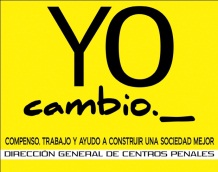 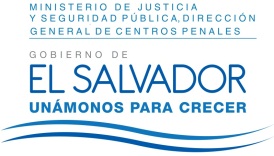 DIRECCIÓN GENERAL DE CENTROS PENALESUNIDAD DE ACCESO A LA INFORMACIÓN PÚBLICA7ª Avenida Norte y Pasaje N° 3 Urbanización Santa Adela Casa N° 1 Sn. Salv.Tel. 2527-8700Vista la solicitud de XXXXXXXXXXXXXXXXXXXXXXXXXXXXXXXXXXXXX, con Documento Único de Identidad número XXXXXXXXXXXXXXXXXXXXXXXXXXXXXXX XXXXXXXXXX, quien solicita: Normativa en la que se basa la solicitud como requisito de ingreso de visitas a Centros Penitenciarios, la presentación de la constancia de Solvencia de Antecedentes Penales.Total de ingresos por solicitud de constancia de Solvencia de Antecedentes Penales, a partir de la entrada en vigencia de este requisito para ingreso de las visitas.Con el fin de dar cumplimiento a lo solicitado, conforme a los Arts. 1, 2, 3 Lit. a, b, j. Art. 4 Lit. a, b, c, d, e, f, g.  y Art. 65, 69 y 71 de la Ley de Acceso a la Información Pública, la suscrita RESUELVE: A)Conceder información solicitada, recibida en esta Unidad, por las Unidades generadoras correspondientes,  art. 69 LAIP.En respuesta a  literal a) la última reforma de la Ley Penitenciaria, mediante el Decreto Legislativo número 74, con fecha 13 de agosto del año 2015, en su artículo 14-C literal b) el cual reza “Haberse registrado en el Registro de Visitas y anexado la copia del DUI, así como la respectiva solvencia de Antecedentes Penales y Policiales”, se anexa Diario Oficial de la Republica de El Salvador en la América Central.En respuesta a literal b) la información se refleja a partir del mes de agosto del presente año, en el detalle siguiente:Queda expedito el derecho de la persona solicitante de proceder conforme a lo establecido en el art. 82 de la Ley de Acceso a la Información Pública.San Salvador, a las quince horas del día diez de diciembre de dos mil quince.Licda. Marlene Janeth Cardona AndradeOficial de InformaciónRef. Solicitud UAIP/OIR/200/2015MJCA/mgINGRESOS AÑO 2015INGRESOS AÑO 2015INGRESOS AÑO 2015INGRESOS AÑO 2015AGOSTO SEPTIEMBREOCTUBRENOVIEMBRE$80,907.00 $138,711.00 $142,650.00 $115,581.00 